INSTITUCION EDUCATIVAPANEBIANCO AMERICANOEDUCACION FISICA: “ATLETISMO, PISTA Y CAMPO”.TEMA: DEPORTE: ATLETISMO		                  FECHA: ____________OBJETIVO: conocer las diferentes pruebas del atletismo y el aporte que este deporte hace a la salud física y competitiva.Observa el siguiente video y responde las preguntashttps://youtu.be/bQy9XMx2m5w:¿Qué aporta el atletismo a la salud física? ______________________________________________________________________________________________________________________________	_______________________________________________________________Escribe las Pruebas de campo del atletismo:1. _______________________________		2. _____________________3.________________________________		4. _____________________5.________________________________		6. _____________________	7.________________________________		8. _____________________Escribe las pruebas de pista del atletismo:1.________________________________		2. _____________________3.________________________________		4. _____________________5.________________________________		6. _____________________	7.________________________________		8. _____________________9.________________________________		10. ____________________11.________________________________		12. ____________________13.________________________________		14. ____________________	15.________________________________		16. ____________________Por medio del siguiente video, puede responder el siguiente taller: https://youtu.be/PH0yUvDqsr4El siguiente cuadro indica los tipos de velocidad, investiga a que hace referencia cada uno y da 3 ejemplos a cada tipo de velocidad con un deporte.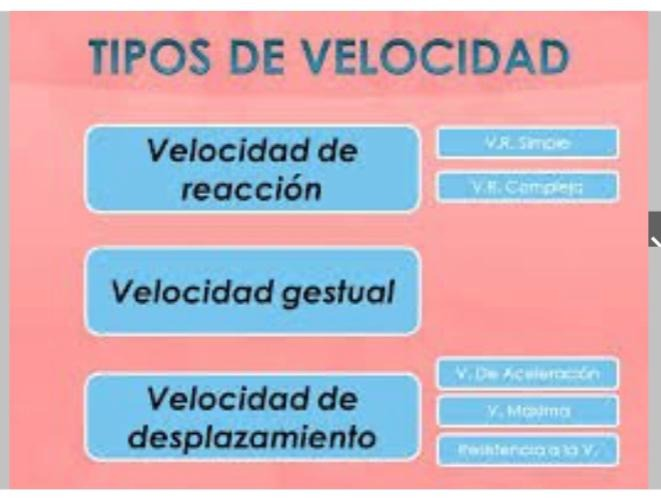 Realiza la siguiente sopa de letras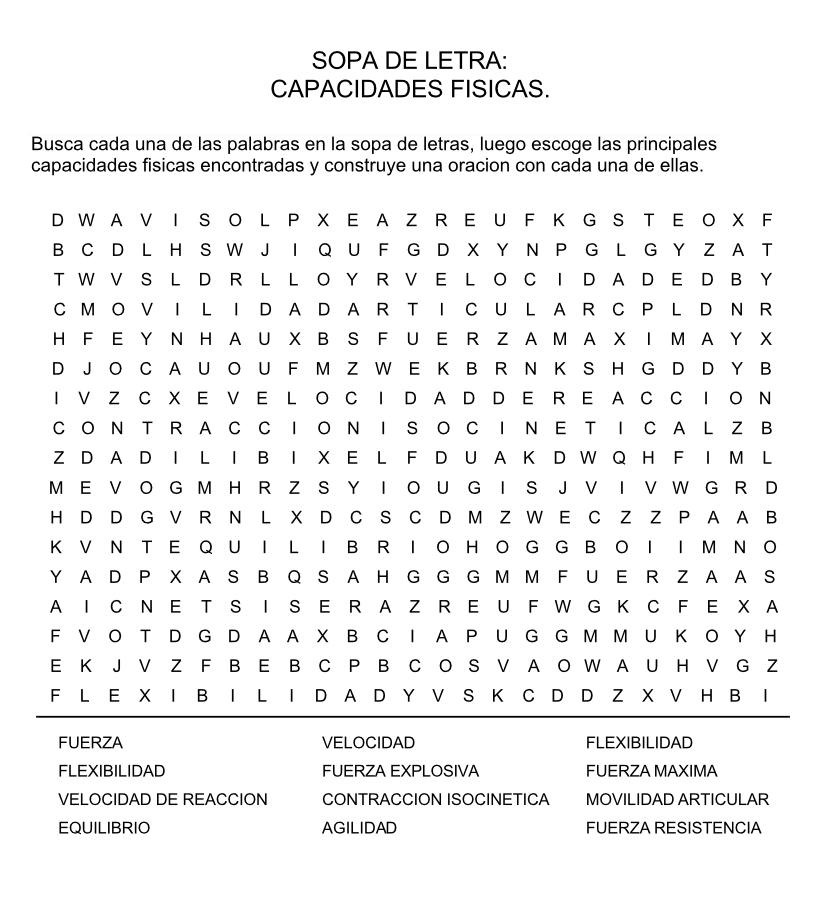 